Perry Hall High School Athletic Booster Club Membership Rally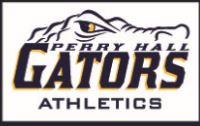 The Perry Hall High School Athletic Booster Club’s mission is to support the athletic department, our athletes and coaches and our community.  The club’s goal is to provide the needed funds for uniforms, equipment, and facility enhancements that cannot be funded by the county budget.  We Need You!! Some of the recent activities:Leading the turf field project by raising $100,000 and assisting with the county and state legislative process to make it happenDistributing $35,000 for team uniforms in the last 3 years, and $70,000 in the last 10 yearsFunding 2 scholarships for our graduating seniorsRecognizing our student athletes through our website and social mediaOrganizing and operating concessionsProviding and selling Spirit-wear for our athletes and parentsOrganizing 3 major community events; Golf Outing, Wrestling Event, Bull Roast Conducting monthly meetings.  Second Monday of every month @7:00 in the Perry Hall High School LibraryYou too can support our student athletesBecome a member today!Online registration:  www.phhsboosterclub.org Find us onFacebook: Perry Hall H.S. Athletic BoostersTwitter:  @hs_hallWebsite:  www.phhsboosterclub.orgName:Address:Email:Phone:Athlete Name(s):Athlete Sport(s):